Ежемесячная денежная выплата на ребенка в возрасте от 3-7 включительно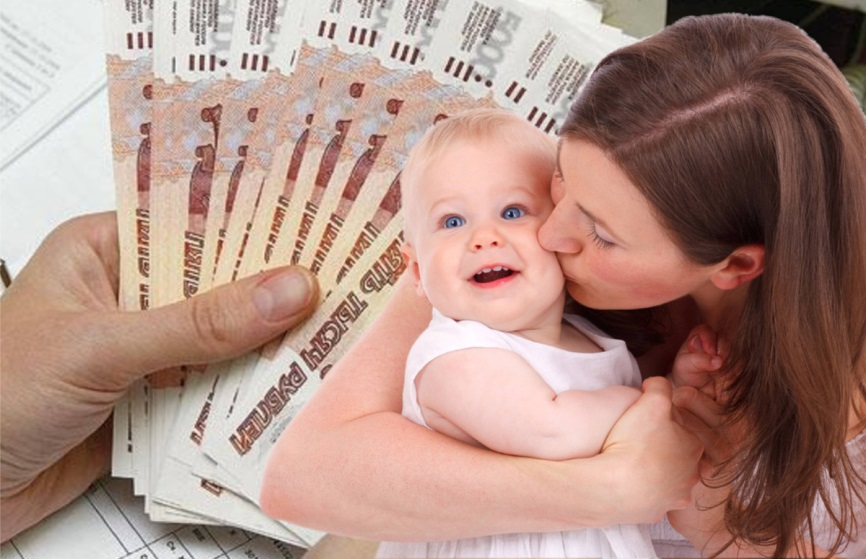 Пособия на детей от 3 до 7 лет включительно для малообеспеченных семей с 1 апреля 2021 будут назначаться в размере 50, 75 или 100% регионального прожиточного минимума на ребенка. При назначении пособия будут учитываться доходы и имущество семьи. При этом в составе семьи также будут учитываться опекаемые дети и студенты в возрасте до 23 лет, если они обучаются по очной форме..Размер выплаты  с 01.01.2022 г.составит:6222,00 руб. (50% от величины ПМ на детей на 2022 год;9333,00 руб. (75% от величины ПМ на детей на 2022 год;12444,00 руб. (100% величины ПМ на детей на 2022 год).Для назначения выплат учитываются имущество и доход членов семьи:-   имущество учитывается по состоянию на день обращения;-   доход, учитываемый при расчете среднедушевого дохода семьи: 12 месяцев, предшествующих четырем месяцам месяцу подачи обращенияПравило нулевого дохода:У трудоспособного члена семьи обязательно должен быть доход по одной из следующих категорий:-   доход от трудовой деятельности (заработная плата, авторские гонорары, выплаты по гражданско-правовым договорам);-   доход от предпринимательской деятельности, включая доходы самозанятых;-   пенсия;-   стипендия.Родители смогут получить выплату на детей в возрасте от 3 до 7 лет, только если для отсутствия дохода на протяжении всего года были объективные причины:-   уход за детьми, в случае если это родитель в многодетной семье;-   уход за ребенком, если речь идет о единственном родителе (т.е. второго родителя нет физически);-   уход за ребенком до достижения им возраста трех лет;-   уход за гражданином с инвалидностью (дети и нетрудоспособные граждане);-   обучение на очной форме для членов семьи моложе 23 лет;-   срочная служба в армии и 3-месячный период после демобилизации;-   прохождение лечения длительностью от 3 месяцев;-   безработица (нужна официальная регистрация в центрах занятости, учитывается до 6 месяцев нахождения в таком статусе);-   отбывание наказания и 3-месячный период после освобождения из мест лишения свободы.